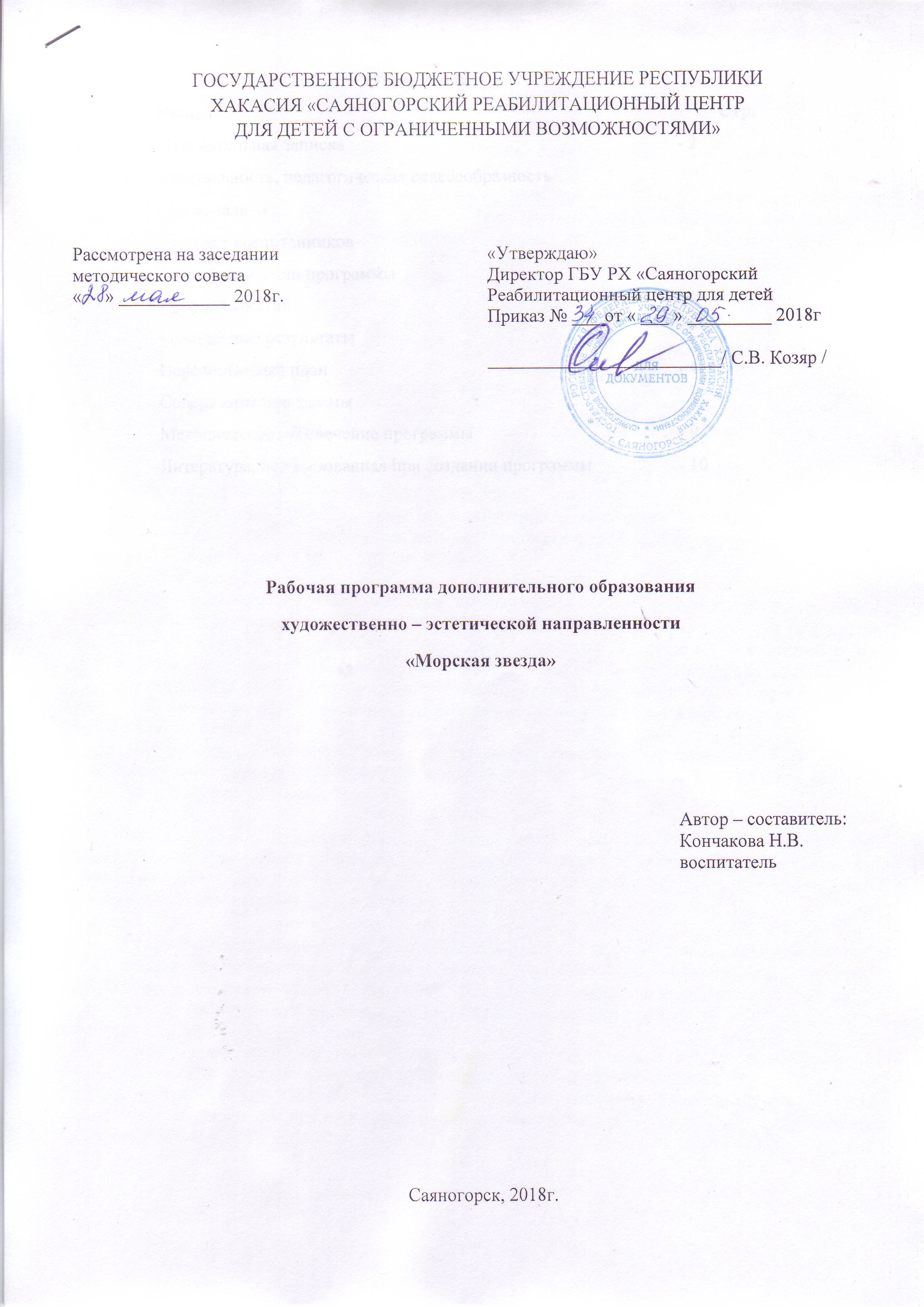 ПОЯСНИТЕЛЬНАЯ ЗАПИСКАСпособность к творчеству – отличительная черта человека, благодаря которой он может жить в единстве с природой, создавать, не нанося вреда, приумножать, не разрушая.Желание творить – внутренняя потребность ребенка, она возникает у него самостоятельно и отличается чрезвычайной искренностью. Творческая работа ребенка с различными материалами, в процессе которой он создает полезные и эстетически значимые предметы и изделия для украшения быта (игр, труда и отдыха). Такой труд является декоративной, художественно-прикладной деятельностью ребенка, поскольку при создании красивых предметов он учитывает эстетические качества материалов на основе имеющихся представлений, знаний, практического опыта, приобретенных в процессе образовательной деятельности .Разрабатывая  программу кружка, мы пытались  сделать ее более эффективной благодаря подбору интересных для детей тем кружковых занятий, включающих изготовление индивидуальных изделий и коллективные работы, позволяющие использовать их  как подарки, в играх , для оформления интерьера детских уголков. Использование разнообразных материалов в работе положительно скажется  на активизации мелкой моторики рук, развитии мелких мышц руки, развитии воображения, фантазии, памяти, способности организовать свою деятельность (усидчивость, длительность внимания). Актуальность: Правильно организованный художественный труд  дает детям углубленные знания о качестве и возможностях различных материалов, способствует закреплению положительных эмоций, стимулирует желание трудиться и овладевать особенностями мастерства, приобщает к народному декоративному искусству. Следовательно, есть все основания рассматривать данную деятельность, как важный элемент гармоничного развития детей.Практическая значимость: Художественный труд является одним из важнейших средств познания мира и развития знаний эстетического воспитания, так как оно связано с самостоятельной практической и творческой деятельностью ребенка. В процессе творческого обучения у ребенка совершенствуются наблюдательность и эстетическое восприятие, художественный вкус и творческие способности,  формируются и развиваются определенные способности: зрительная оценка формы, ориентирование в пространстве, чувство цвета. Также развиваются специальные умения и навыки: координация глаза и руки, владение кистью руки.Систематическое овладение всеми необходимыми средствами и способами деятельности обеспечивает детям радость творчества и их всестороннее развитие (эстетическое, интеллектуальное, нравственно-трудовое, физическое). Цель:Создание условий для формирования всесторонне интеллектуальной, эстетически развитой творческой личности;  содействие развитию инициативы, выдумки и творчества детей в атмосфере эстетических переживаний и увлеченности, совместного творчества взрослого и ребенка через различные виды изобразительной и прикладной деятельности.Задачи:Программа предусматривает реализацию педагогических, познавательных и творческих задачПедагогические задачи предполагают формирование таких свойств личности, как внимание, осознанность в действиях, усидчивость, целеустремленность, аккуратность, художественный вкус, стремление к экспериментированию, формирование творческого начала в личности ребенка, развитие его индивидуальности.
         Познавательные задачи реализуются через поиск детьми новых знаний и познание своих возможностей путем соединения личного опыта с реализацией заданных действий.         Творческие задачи – это  задачи, требующие от ребенка комбинирования известных приемов художественной деятельности и также самостоятельно найденных в результате экспериментирования с художественными материалами.Ожидаемый результат:повышение внутренней мотивации ребенка;появление уверенности в своих силах, умение находить варианты решения при изготовлении изделии;возникновение желания добиться планируемого результата;приобретение  навыка самостоятельной работы;развитие  моторики  пальцев рук;создание творческой атмосферы в группе воспитанников на основе взаимопонимания и сотрудничества для выполнения коллективной работыВозраст детей: от 6 до 18 лет Продолжительность занятий 20 - 40 мин., 10 занятий Принципы:Принцип природосообразности (приоритет природных возможностей ребенка в сочетании с приобретенными качествами в его развитии);Принцип творчества; развитие фантазии, образного мышления, уверенности в своих силах;Принцип единства развития и воспитания;Принцип сотрудничества участников образовательного процесса и доступность обучения;Принцип общедоступности;Принцип преемственности;Принцип индивидуально-личностного подхода: учет индивидуальных возможностей и способностей каждого ребенка;Принцип свободы выбора;Принцип успешности;Принцип учета возрастных психологических особенностей детей при отборе содержания и методов воспитания и развития;Принцип выбора  приемов работы в соответствии с возрастом детей;Принцип системности.Творческие способности ребенка – далеко не новый предмет исследования. Проблема человеческих способностей вызывала огромный интерес людей во все времена. Однако в прошлом у общества не возникало особой потребности в овладении творчества людей. Таланты появлялись как бы сами собой, стихийно создавали шедевры литературы и искусства: делали научные открытия, изобретали, удовлетворяя тем самым потребности развивающейся человеческой культуры.В наше время ситуация коренным образом изменилась. Жизнь в эпоху научно-технического прогресса становится все разнообразнее и сложнее. И она требует от человека не шаблонных, привычных действий, а подвижности, гибкости мышления, быстрой ориентации и адаптации к новым условиям, творческого подхода к решению больших и малых проблем. Если учесть тот факт, что доля умственного труда почти во всех профессиях постоянно растет, а все большая часть исполнительской деятельности перекладывается на машины, то становиться очевидным, что творческие способности человека следует признать самой существенной частью его интеллекта и задачу их развития – одной из важнейших задач в воспитании современного человека. Ведь все культурные ценности, накопленные человечеством – результат творческой деятельности людей. И то, насколько продвинется вперед человеческое общество в будущем, будет определяться творческим потенциалом подрастающего поколения и, следовательно, в настоящее время есть огромная необходимость  уделять большое внимание развитию творческих способностей детей.МЕТОДИЧЕСКОЕ ОБЕСПЕЧЕНИЕ ПРОГРАММЫВыбор методов, средств, организационных форм обучения и дидактических материалов определяется с учетом индивидуальных особенностей обучающихся. Педагогические технологии:Технология коллективно-творческой деятельности при создании совместных работ позволяет ребенку научиться сотрудничать, взаимодействовать друг с другом, планировать совместную деятельностьТехнология личностно-ориентированного обучения помогает применять индивидуальный подход к каждому ребенку, раскрыть творческие способности каждого ребенка, выявить потребности и учесть возрастные и индивидуальные особенности; Информационно-коммуникативная технология активизирует детей на поиск информации и формирование креативного мышления через сотрудничество и совместную трансформацию полученных данных; Здоровьесберегающие технологии позволяют развиваться обучающимся с сохранением здоровья. Прививают детям полезные навыки здорового образа жизни через приучение к режиму смены работы и отдыха. Выполнение упражнений, физминуток, гимнастики для глаз, пальчиковых игр и занятий;Игровые технологии делают обучение легким и приятным, освобождают детей от стрессового воздействия. Методы работы:  Словесные: рассказ, беседа, объяснение, поощрение;Наглядные: демонстрация образцов, показ приемов выполнения работы, примеры готовых образцов, работа по образцам;Практические: выполнение практических работ;Аналитические: сравнение с образцом, самоконтроль.Формы занятий:  Групповая – целесообразное распределение обязанностей, взаимное обогащение знаниями;Индивидуальная – выполнение свой работы детьми, индивидуальный подход  к каждому ребёнку. СПИСОК ЛИТЕРАТУРЫЛыкова И. А. Цветные ладошки [Электронный ресурс]: Методологическое объединение/ И. А. Лыкова; Электорнные текстовые данные. – Гуково: [б.и.], 2014. – Режим доступа: http://www.maam.ru/maps/events/382.html, свободныйРебёнок в детском саду [Электронный ресурс]: Материалы конференций по вопросам дошкольного образования/ Электорнные текстовые данные. – [б.и.], 2013 - 2015. – Режим доступа: http://dovosp.ru/j_rds, свободныйПойда О. В. Мастерим вместе с детьми. Чудесные поделки из чего угодно [Текст]/ О. В. Пойда. – Москва: «ОлмаМедиаГрупп», 2013Куликова Л. В. Смешные игрушки из пластмассы [Текст]/ Л. В. Куликова, О.А.  Соломенникова. – Москва:  «ОлмаМедиаГрупп», 2013Перевертень Г.И. Мозаика из круп и семян [Текст]/ Г.И. Перевертень, . – Москва:«Сталкер», 2006Черкасова И. А. От салфеток до квиллинга [Текст]/ И. А.  Черкасова, В. Ю. Руснак, М. В. Бутова. – Москва: «Скрипторий», 2013Тематическое планирование и содержание программы «Морская звезда»  2018гРазделСтр.Пояснительная записка- 2- актуальность, педагогическая целесообразность- цель, задачи- возраст воспитанников- срок реализации программы- формы занятий- ожидаемые результатыПерспективный план- 4Содержание программы- 5Методическое обеспечение программы- 9Литература, использованная при создании программы- 10№ п/пДатаТема занятияЦель занятияСодержаниеСодержаниеКол-во часовФорма и методы        (с учетом воспитательных задач)ОборудованиеФормы контроляОтметка о вып -и№ п/пДатаТема занятияЦель занятияТеорияПрактикаКол-во часовФорма и методы        (с учетом воспитательных задач)ОборудованиеФормы контроляОтметка о вып -и1На дне морском (коллективная работа)Учить детей лепить морских героев  из пластилина; учить дополнять работу бросовым материалом; развивать эстетический вкус и фантазию  показ образцов, технология изготовления лепка из пластилина и бросового материала 1групповая работа;словесные: рассказ, наглядные: иллюстрации, готовый образецпластилин, бросовый материал, картон, клейвыставка,диагностика(первичная)2ОсьминогУчить детей  делать поделку из шерстяных ниток; учить передавать образ формой и объемом; развивать творческую самостоятельностьпоказ образцов, технология изготовленияизготовление  из ваты и пряжи1работа по подгруппам;словесные: рассказ, наглядные: иллюстрации,готовый образецпряжа, ватавыставка3КонфетаУчить детей  делать поделку из бросового материала, украшая цветной бумагой; учить выполнять работу до конца; развивать фантазию и эстетический вкуспоказ образцов, технология изготовленияизготовление из бросового материала и цветной бумаги1групповая работасловесные: рассказ, наглядные:показ образцов; иллюстрациицветная бумага, клей, кисти, ножницы, бросовый материал (коробки)выставка4Подводное царство(коллективная работа)Учить детей делать сюжетную композицию из цветной бумаги, камней, ниток и бисера; учить планировать свою работу; развивать фантазию и творческие способностипоказ образцов. технология изготовленияизготовление  из цветной бумаги и дополнительного материала (камни, нитки бисер)1групповая работа;словесные: рассказ, наглядные: показ образцов;иллюстрациицветная бумага, клей, кисти, ножницы, дополнительный материал (камни, нитки, бисер)выставка5Морские обитателиУчить детей делать  морских обитателей из соленого теста; учить экспериментировать в работе, используя бросовый материал; развивать фантазию и творческие способностипоказ образцов, технология изготовлениялепка из соленого теста, роспись поделки. оформление изделия по собственному замыслу1групповая работа;словесные: рассказ, наглядные: показ образцов;иллюстрациисоленое тесто, стеки, бросовый материал, краска, кисти, лаквыставка6Морское чудоУчить детей делать объёмную аппликацию в технике квиллинг (скручивания бумажных полосок); учить следовать устным инструкциям; учить воспринимать красоту объемных формпоказ образцов, технология изготовленияизготовление  из полосок бумаги1работа по подгруппам;словесные: рассказ, наглядные: показ образцов;иллюстрации полоски бумаги, картон, лей, кистивыставка7Букет  цветовУчить детей  делать цветы из бумажных салфеток; учить делать объемные композиции из готовых цветов; учить планировать свою работу; воспитывать самостоятельность и усидчивость; развивать эстетический вкус и творческие способностипоказ образцов, технология изготовленияизготовление цветочных элементов, оформление панно1работа по подгруппам;словесные: рассказ, наглядные: показ образцов;иллюстрациицветные салфетки, картон, клей, степлер выставка8Морские звезды(коллективная работа)Учить детей делать объёмную аппликацию); учить следовать устным инструкциям; вызывать интерес к работе в коллективе; учить воспринимать красоту объемных формпоказ образцов, технология изготовления изготовление  деталей  в технике квиллинг, оформление1групповая работа;словесные: рассказ, наглядные: показ образцов;иллюстрациицветные полоски бумаги, клей картон кистивыставка9Лето на ладошкахУчить детей  делать объёмную композицию из белой бумаги (контур ладоней), расписывая ее гуашью; учить детей самостоятельности; развивать эстетический вкус и воображениепоказ образцов. технология изготовления,композиционное построение картинысоставление композиции, роспись.1работа по подгруппам;словесные: рассказ, наглядные: иллюстрации, показ образцовлисты бумаги, гуашь, кисти, ватман, клейвыставка10Морские камушкиУчить детей с помощью красок расписывать природный материал (камни), учить самостоятельно придумывать композицию рисунка; развивать видение художественного образа через природные формы; развивать фантазию и эстетический вкуспоказ образцов, технология изготовленияроспись камней, оформление изделия по собственному замыслу1работа по подгруппам;словесные: рассказ, наглядные: иллюстрации показ образцовкамни для росписи, гуашь, кисти, лакконкурс творческих работ ;диагностика(итоговая)